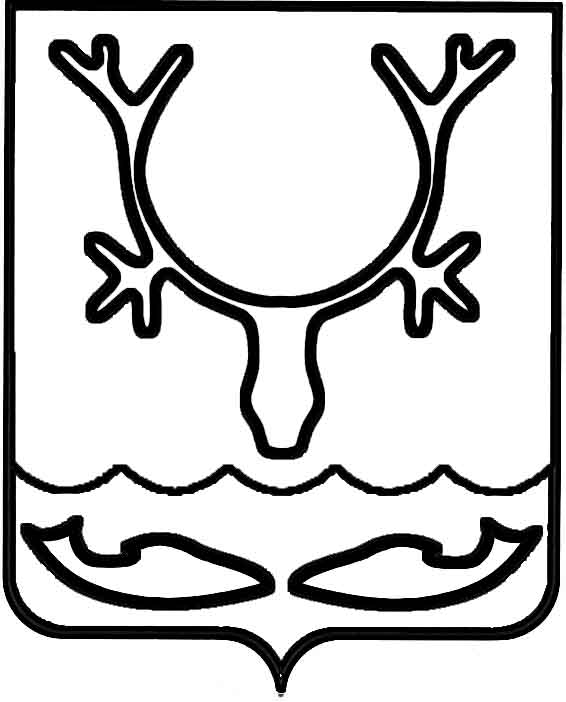 Администрация МО "Городской округ "Город Нарьян-Мар"ПОСТАНОВЛЕНИЕот “____” __________________ № ____________		г. Нарьян-МарОб утверждении адресного перечня объектов капитального ремонта муниципального жилищного фонда на 2018 годРуководствуясь приказом Управления финансов Администрации МО "Городской округ "Город Нарьян-Мар" от 19.07.2018 № 44-О "О внесении изменений в сводную роспись бюджета МО "Городской округ "Город Нарьян-Мар", Администрация МО "Городской округ "Город Нарьян-Мар"П О С Т А Н О В Л Я Е Т:Утвердить адресный перечень объектов капитального ремонта муниципального жилищного фонда МО "Городской округ "Город Нарьян-Мар"
на 2018 год согласно Приложению.Контроль за исполнением настоящего постановления возложить на первого заместителя главы МО "Городской округ "Город Нарьян-Мар" А.Н.Бережного.Приложение к постановлению Администрации МО"Городской округ "Город Нарьян-Мар"от 07.08.2018 № 507Адресный перечень объектов капитального ремонта муниципального жилищного фонда  МО "Городской округ "Город Нарьян-Мар" 
на 2018 год 0708.2018507И.о. главы МО "Городской округ "Город Нарьян-Мар" Д.В.Анохин№ п/пАдрес1.пер. М. Баева, д. 22.пер. М. Баева, д. 43.ул. Пионерская, д. 264.ул. Рабочая, д. 195.ул. Рыбников, д. 1 Б